                      Краткая история МБОУ Павловская средняя школаПервая школа в нашей местности была открыта в 80-е годы XIX века в д. Щербино при щербинской церкви, но она не охватывала всех желающих учиться. Поэтому в 1900 году на средства помещика Владимира Ивановича Медведева в  деревне Большое Павлово была построена 3-х классная школа. Первой учительницей была жена помещика – Анна Андреевна. До революции учителями этой школы работали Новицкая  Александра Николаевна и Зинаида Карловна (фамилия неизвестна). Ученье в  школе проходило под наблюдением священника Александра Макарова (жил в д. Озеренск), который в первую очередь требовал, чтобы ученики прилежно изучали Закон Божий. Дети с грифельными досками охотно бежали в школу. Просуществовала эта школа до середины 1917 года. После чего была переименована в земское училище. С 1-ого сентября  1917 года  и до 1-ого сентября  1923 года  заведующей Павловским земским училищем работала Петрова Антонина Эммануиловна. Вместе с ней работала учительница Бодина Елизавета Ивановна. 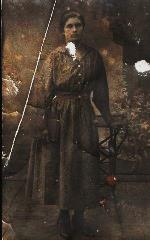 Антонина Эммануиловна вспоминает : «Помню хорошо, что здание школы было старое. Учеников было много, школа охватывала деревни: Большое Павлово, Малое Павлово, Садулино,  Холм,  Николаевс кое, Баловку. После нас работали: Недоскина  Евдокия Ивановна (не помню, откуда она родом), Зезюлинская – Володченкова –  местная, из села Вербилово ».Начальная школа размещалась в здании, в котором было две классных комнаты. Занятия проходили в две смены. В начале тридцатых годов учителями работали Мария Ильинична Евсейчикова и Кривошеев Иван Епифанович . В 1932 году начали строить семилетнюю школу . Лес для здания школы вывозили на лошадях . Строительство шло медленно . В 1936 году закончили строительство и в этом же году начались занятия . Учеников было много. Классы были параллельные-пятые, шестые. Здание школы сгорело в июле 1941 года во время артобстрела. 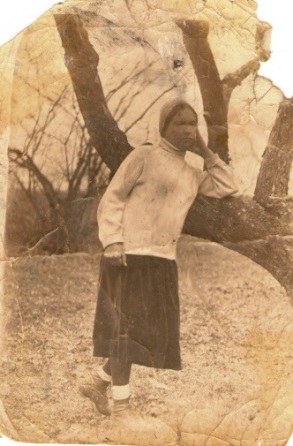 В довоенной семилетней школе учителями работали : Пётр Иванович Трифоненков – директор школы,  Анна Захаровна Зинкович , Мария Ивановна Романенкова,  Ефросинья Судейкина, Лидия Николаевн Трифоненкоа, Иван Васильевич Титов, Сергей Гурьевич  Качурин,  Дорохов Илья Акимович , Дорохова Наталья Николаевна , Петухова Валентина Ивановна , Дмитрий  Денисович Сергеев, Егор Дмитриевич Охочинский.Первые выпускники семилетки:1)     Андреева Нина Тарасова.2)     Ивочкина Зинаида Павловна.3)     Антипова Мария Трофимовна.4)     Александренкова В.5)     Семченкова Екатерина Наумовна.В боях с фашистами погибли следующие учителя Павловской школы:Трифоненков Петр ИвановичКривошеев Иван ЕпифановичКачурин Сергей ГурьевичТитов Иван ВасильевичПосле войны стали восстанавливать школу. В 1944 году собрали из двух старых домов начальную школу. 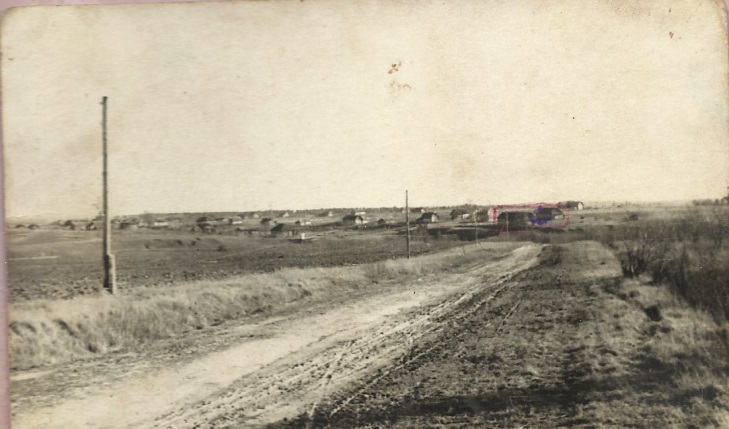 Учителями работали:Сысоева Мария Васильева- заведующая школы,  Гусева Ольга Алексеевна, Титова Ефросинья Ниловна. Макаренкова Евдокия Михайловна.В 1946 году на базе начальной школы открыли семилетнюю школу. Здания были приспособленные, парты в виде скамеек. Учащихся было много 232 человека. Занятия проводились в две смены.  Учителями работали(на фото):Балаченков Павел Акимович – директор , Спекторенко Василий Тихонович, Антипова Мария Федотьевна, Мартыненкова Евдокия Михайловна, Спекторенко Александра Ивановна, Корнеева Мария Тарасовна.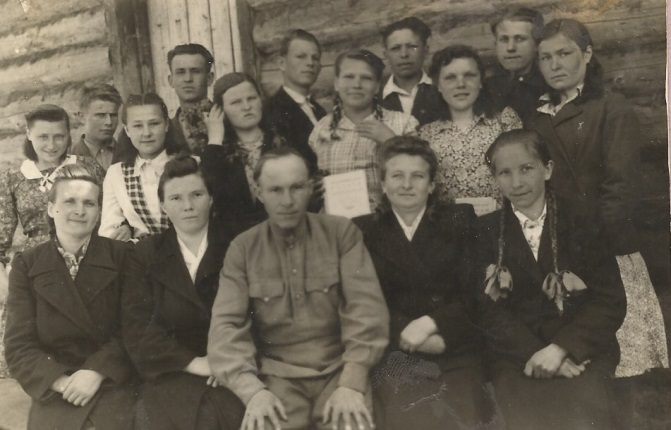 С 1950 г.- 1957 года директором Павловской семилетней  школы работал Иванов Владимир Владимирович. В 1953 году начали строить новое здание Павловской семилетней школы. Строили силами колхозников. Работы : распиловка, отделка проводились вручную. Новая школа была построена 1954 году. И 1 сентября 1954 года начались занятия в здании новой школы.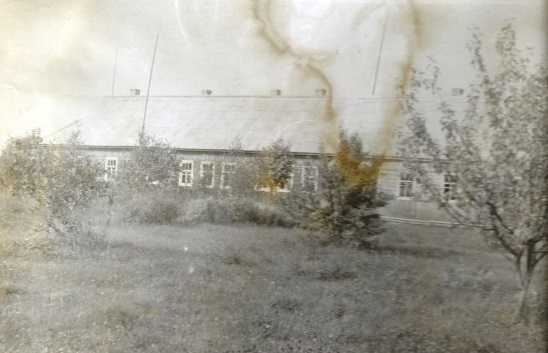  В 2003 году учителя и ученики Павловской средней школы перешли в новое    здание. 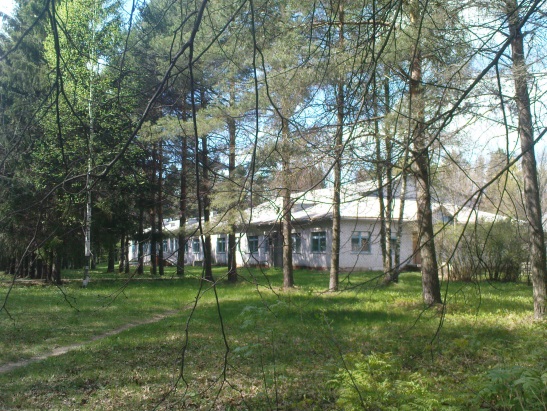 В настоящее время школа функционирует как базовая с тремя филиалами: Коноплинский филиал, Богородицкий филиал и Фенинский филиал.